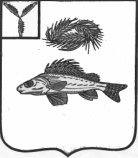 АДМИНИСТРАЦИЯПЕРЕКОПНОВСКОГО МУНИЦИПАЛЬНОГО ОБРАЗОВАНИЯЕРШОВСКОГО МУНИЦИПАЛЬНОГО РАЙОНАСАРАТОВСКОЙ ОБЛАСТИПОСТАНОВЛЕНИЕот  04.09.2020 года									№ 36Об утверждении Плана-графика составления проекта бюджета Перекопновского муниципальногообразования В соответствии со ст. 169 Бюджетного кодекса Российской Федерации и решением Совета Перекопновского муниципального образования от 06.11.2017 года № 101-197 «Об утверждении Положения о бюджетном процессе в Перекопновского муниципальном образовании» (с изменениями) администрация Перекопновского муниципального образования ПОСТАНОВЛЯЕТ:1. Создать комиссию по составлению проекта бюджета Перекопновского муниципального образования Ершовского муниципального района согласно приложению № 1.       2.  Утвердить План-график составления проекта бюджета Перекопновского муниципального образования Ершовского муниципального района согласно приложению № 2.       3. Разместить настоящее постановление на официальном сайте Администрации Ершовского муниципального района в сети Интернет.       4. Контроль за исполнением настоящего распоряжения оставляю за собой.Глава Перекопновскогомуниципального образования                                                       Е.Н. ПисареваСОСТАВкомиссии по составлению проекта бюджета Перекопновского муниципального образования Ершовского муниципального района     Приложение № 1 к постановлениюадминистрации Перекопновского МОот 04.09.2020 года № 36№ п/пФамилия Имя ОтчествоДолжность, занимаемая должность в Единой комиссии1Писарева Елена Николаевна глава Перекопновского МО, председатель комиссии2Ермакова Ольга НиколаевнаВедущий специалист администрации Перекопновского МО, член комиссии